Ecco le proposte relative all'orientamento dopo la terza media del centro di Formazione Professionale ENAC LOMBARDIA CANOSSA.Come da anni, gli indirizzi di Istruzione e Formazione Professionale che eroghiamo sono - il triennale di qualifica per Operatore dei Servizi all'Impresa (lavoro di ufficio) , e Quarto anno di Diploma per Tecnico dei Servizi all'Impresa - il corso Personalizzato per Operatore della Ristorazione - Preparazione Pasti,  triennio e quarto anno integrativo rivolto ad allievi DVA.Siamo disponibili per organizzare :- INTERVENTI DI ORIENTAMENTO PRESSO la scuola media,- partecipazione ai Campus di  orientamento organizzati dagli Istituti Comprensivi - Colloqui orientativi individuali- MINI STAGE nei LABORATORI APERTI presso il nostro CFP a piccolo gruppo o individualmente da organizzare su richiesta e in collaborazione con la scuola media o la scuola di provenienza- momenti di incontro con nostri ex allievi del CFP e con esponenti del mondo del lavoro che collaborano a vario titolo con il nostro Centro di Formazione- OPEN DAY NELLE SEGUENTI DATE                 SABATO 19 NOVEMBRE dalle ore 9 alle ore 13                SABATO 3 DICEMBRE dalle ore 9 alle ore 13                GIOIVED'  12 GENNAIO dalle ore 15.30 alle ore 17.30per altre informazioni visita il sito https://milano.cfpcanossa.it--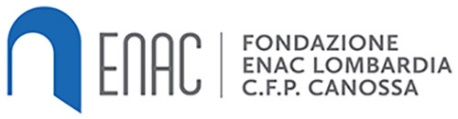 Silvia ConsoloTutor Corsi - OrientamentoCFP Canossa 02-57410135Via Benaco 11 - 20139 MilanoContribuisci alla difesa del verde: stampa questo messaggio solo se veramente necessarioDICHIARAZIONE DI RISERVATEZZA Reg. (UE) 2016/679 Le informazioni contenute in questo messaggio di posta elettronica o negli allegati sono da considerarsi strettamente riservate. Il loro utilizzo è consentito esclusivamente al destinatario del messaggio, per le finalità indicate nel messaggio stesso. Qualora riceveste questo messaggio senza esserne il destinatario, Vi preghiamo cortesemente di darcene notizia via e-mail e di procedere alla distruzione del messaggio stesso, cancellandolo dal Vostro sistema. Costituisce comportamento contrario ai principi dettati dal Reg. (UE) 2016/679 il trattenere il messaggio stesso, divulgarlo anche in parte, distribuirlo ad altri soggetti, copiarlo, o utilizzarlo per finalità diverse.